                                          ГККП  я/с № 83 «Жансая»                                              акимата г. Нур - Султан                    Открытое занятие  по русскому языку               в подготовительной группе «Ақ  көгершін»                                              на тему:                                                                                                                                 Учитель: Тынымова Т.К.                   г. Нур - Султан16.04.2021.Время проведения: 10.50 – 11.15.Образовательная область: «Коммуникация»
Раздел: Русский языкУчитель: Тынымова Т.К.Открытое занятие в подготовительной группе «Ақ көгершін»Тема:   «Что такое хорошо и что такое плохо?» (новая тема)   Цель: Учить употреблять в речи на русском языке слова-антонимы «хорошо – плохо», анализировать свои поступки и поступки других детей.   Задачи: активизировать у детей стремление делать хорошие дела, радоваться результату; развивать мышление, связную речь, формировать грамматически правильную речь, упражнять в подборе антонимов; воспитывать желание делать добрые дела.Словарная работа:Существительные: добро, дело,  поступок.Прилагательные: хороший, плохой.Глаголы: поощрять, награждать, хвалить, ругать, злить.Оборудование: картинки по теме «Что такое хорошо и что такое плохо?», ИКТ, раздаточный материал, загадки, стихи. Ход занятия: I. Мотивационно - побудительный:  Здравствуйте, дети!Круг радости:   «Давайте поздороваемся»Дети по сигналу хаотично двигаются по комнате и здороваются со всеми, кто встречается на их пути, здороваются определённым образом:Один хлопок - здороваются за руку,Два хлопка  – здороваются плечиками,Три хлопка  – здороваются спинками.    Ребята, сегодня у нас необычное занятие, на нашем занятии присутствуют гости, и мы сегодня покажем свои знания и умения по новой теме, а тему нашего занятия вы скажете сами.II. Организационно – поисковый:Чтобы определить тему нашего занятия, я предлагаю вам поиграть в игру, которая так и называется «Хорошо и плохо». Я буду предлагать вам некоторые высказывания, а вы, если с ними согласны – поднимаете большой палец вверх («Да»), если не согласны - большой палец вниз («У – у»).1. Разбросал я книги, вещи и искал их целый вечер. ( У – у)2. Мою грязную посуду, пол помыть я не забуду. (Да)3. Чисто с мылом я умоюсь, у меня опрятный вид. (Да)4. Ногти очень грызть люблю, всех микробов я ловлю. (У – у)5. Нет приятнее занятия,Чем в носу поковырять.Всем ужасно интересно,Что там спрятано внутри. (У – у)1 ребёнок  Мерей:Если с другом разделил
Ты свои конфеты -
Хорошо ты поступил,
Каждый скажет это.     - Это хорошо, ребята? Ответ: Да. 2 ребёнок  Раяна: Если ты, как дикий зверь,
Сразу лезешь драться,
Недостоин ты, поверь,
Человеком зваться!        - Это хорошо, ребята? Ответ: Нет. 3 ребёнок  Арслан:Если ты пригрел кота,
Кормишь птичек в стужу,
Это - просто красота,
Только так и нужно!      - Это хорошо, ребята? Ответ: Да.4 ребёнок  Айсали:Уважай людей вокруг,
Старших, младших тоже,
И тогда тебя, мой друг,
Назовут хорошим.      - Это хорошо, ребята? Ответ: Да.- Ребята, а как вы думаете, как называется  тема нашего занятия? («Что такое хорошо и что такое плохо?»)Учитель:   - Давайте подумаем, какие хорошие поступки вы знаете? 
  1.  Д/и: «Что такое хорошо и что такое плохо?» Слайды.Цель: Определить на показанных картинках "Что такое хорошо, и что такое плохо?",  развивать монологическую речь.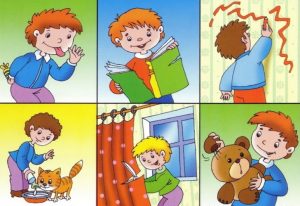 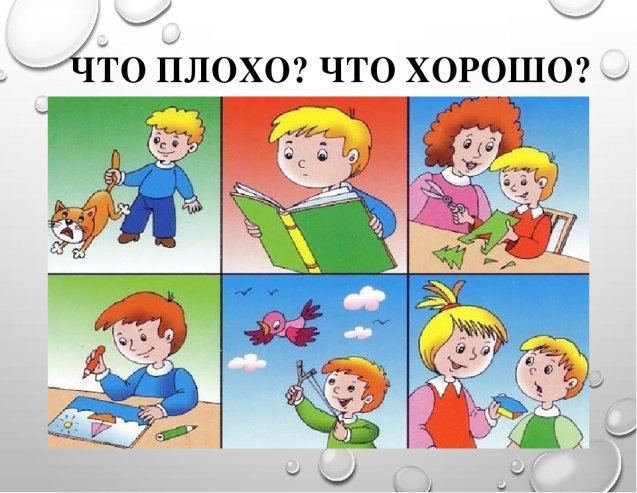 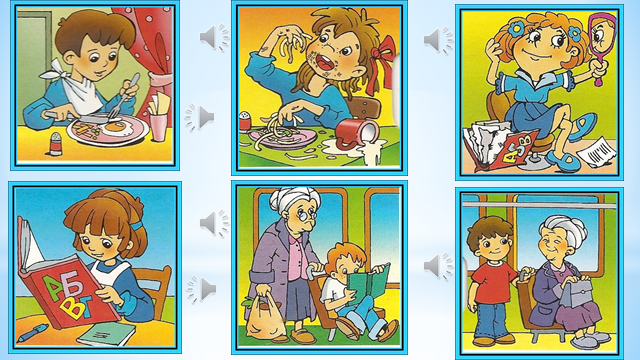 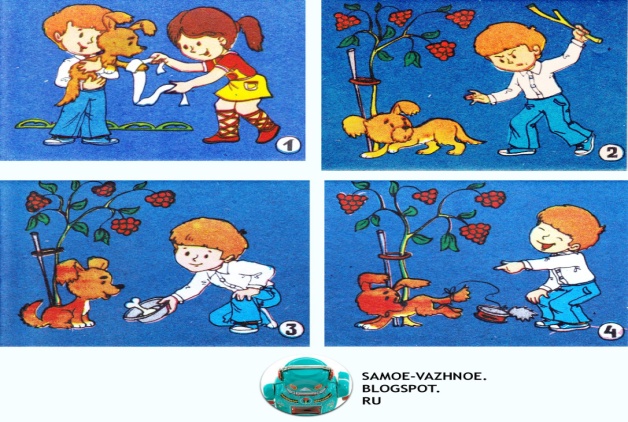 Раздели сюжетные картинки на «хорошо» и «плохо».Хорошо:                                                                                                    Плохо:— поздоровался, защитил, помог;                                     — бросил, толкнул, сломал;— помирился, пожалел, подарил;                                     — оскорбил, поссорился, ударил;— поделился, поблагодарил, улыбнулся.                        — разрушил, отобрал, отвернулся.2. Д/и: «Доскажи волшебное словечко».1.Идрис Раяна: Приятель встретился тебе на пути   4. Айқын: Если вам помог кто-либо                              Мимо него не спеши ты пройти.                         Не забудь сказать.  (спасибо).                              Не стесняйся и не лукавствуй,           5. Адина: Ты чихнул? Без лишних слов                              А приветливо скажи ему.  (здравствуй).          Скажем дружно.  (будь здоров).2. Айзере Ж.: Если просишь что-нибудь                       6. Айару: Если случайно толкнули соседку                          Никогда ты не забудь                                                  Уронила на пол она игрушку.                          Быть воспитанным всегда                                          С ответом долго не тяните                          И говорить.  (пожалуйста).                                       Скажите громко.  (извините).3. Рамазан:  Вот наступило время прощанья            7. Медина: Вечер спать хотим мы очень                        Скажем мы громко всем.  (до свиданья).                 Скажем всем. (спокойной ночи).3. Д/и: «Антонимы»Цель: активизировать словарь учащихся, развивать умение подбирать слова противоположного значения.Хорошо – плохо, добро – зло, здравствуй – до свиданья, доброе утро – спокойной ночи, день - ночь, большой – маленький, высокий – низкий, короткий – длинный.Физкультминутка:  «Раз - подняться, потянуться»Раз - подняться, потянуться,Два - нагнуться, разогнуться,Три - в ладоши три хлопка,Головою три кивка.На четыре - руки шире,Пять - руками помахать,Шесть - на место тихо сесть.4. Д/и: «Короткие и длинные слова»Цель: научить определять с помощью вспомогательных средств количество слогов в словах. Определи короткие и длинные слова.Хорошо, плохо, добро, зло, здравствуй, спасибо, извините, пожалуйста.5. Заучивание стихотворения:  Цель: Учить детей эмоционально воспринимать содержание стихотворения, выразительно рассказывать по памяти, воспитывать любовь к близким людям. Задача: Помочь заучить наизусть стихотворение при помощи технологии БИС (картинки по содержанию стихотворения).ПомощницаДочка маме помогала.
Пылесосила, стирала,
Пыль протёрла, подмела.
Помогала, как могла. 6. Д/и: «Хороший поступок, плохой поступок» - Ребята, сейчас я вас попрошу выйти всех сюда и встать в кружок. Если поступок хороший, то хлопаем, если поступок плохой, то стойте тихонечко».  Вопросы ситуации (из жизни детей):- драться, обижать друг друга;- отбирать игрушки;- приносить сладости и кушать одному, никого не угощая+ пользоваться носовым платочком;- кушать снег;+ делиться игрушками;- бегать по группе и кричать;+ перед едой мыть руки;+ принести сладости и всех угостить;+ говорить «Здравствуйте и до свидания»;- плакать, капризничать;+ говорить «Спасибо»;+ помогать друг другу при одевании и раздевании;Рефлексия:  Игра – тренинг «Волшебный цветок добра»     - А сейчас, ребята, вытяните ручки, ладошками вверх, закройте глазки. Я сейчас каждому из вас положу в руки волшебный лепесток добра. Почувствуйте, как он согревает вас: ваши руки, ваше сердечко. У вас появляются новые силы: силы здоровья, счастья и радости. У вас станет доброе, согревающее душу настроение. Откройте глазки и соберите из лепестков «Волшебный цветок добра»! (наклеивают свои лепестки к сердцевине будущего цветка, затем я наклеиваю наверх сердцевины новый круг смайлик)     - Смотрите, ребята, наш «Волшебный цветок добра» ожил.  Ваше тепло, радость, хорошее настроение согрели его и он ожил. Ожидаемый результат:Знать:  Что такое хорошо и что такое плохо.Иметь: представления о хороших и плохих качествах характера.Уметь: делать добрые дела, анализировать свои поступки и поступки других детей, правильно высказывать свои мнения, подбирать антонимы.